Worksheet XIVPower series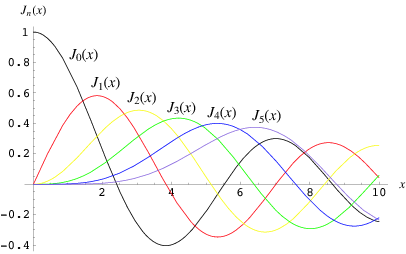 Bessel functions may be expressed as power seriesFor each of the following power series, determine the interval of convergence.  Consider end-point behavior as well.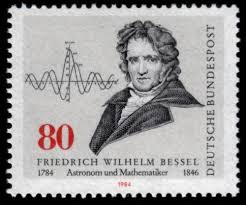 If people do not believe that mathematics is simple, it is only because they do not realize how complicated life is.- John von Neumann